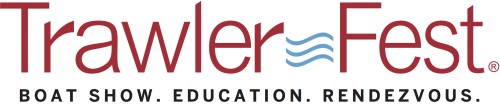 Offshore Essentials - Handout Table of Contents – 2019Cover page1 Table of contents 2 Trawler Performance Table RPM- (see also JMYS.com Trawler Skills)3 Owner Operator Hands on Knowledge 4 USCG Requirements (Northern Ranger II example)5 Cruising Log Book Daily Report 6 Chapman’s Danger Zone7 Start Up Check list8 Ready for Sea – pre-Departure 9 Underway Trip Log - Pilothouse10 Hourly Watch Schedules (3 person and 4 person)11 Hourly Underway Watch Checklist12 Engine room Inspection Temperature/watch Log 13 Arrival at Destination14 Waste Management Plan15 Trawler Library and WebsitesSign up for notice when class materials posted online – clipboardComments? Please contact Jeff Merrill | Mobile +1 949.355.4950 | Email Jeffl@JMYS.com © 2019 JMYS